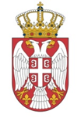 REPUBLIKA SRBIJANARODNA SKUPŠTINAOdbor za evropske integracije20 Broj: 06-2/268-1615. novembar 2016. godineB e o g r a dZAPISNIK DESETE SEDNICA ODBORA ZA EVROPSKE INTEGRACIJE NARODNE SKUPŠTINE REPUBLIKE SRBIJEPONEDELjAK, 14. NOVEMBAR 2016. GODINE	Sednica je počela u 13.00 časova.Sednicom je predsedavala predsednica Odbora Marinika Tepić. Sednici su prisustvovali članovi Odbora Vesna Marković, Žarko Mićin, Marko Blagojević, Biljana Pantić Pilja, Zvonimir Đokić, Dragan Šormaz, Branko Ružić, Petar Jojić, Muamer Bačevac, Mladen Grujić i zamenici članova Odbora Jovan Jovanović, Maja Videnović i Balint Pastor. Sednici nisu prisustvovali članovi Odbora Dušica Stojković, Nataša Vučković i Hadži Milorad Stošić.Sednici su prisustvovali i Jovan Ćosić iz Ministarstva pravde,  Vladimir Ćeklić iz Ministarstva pravde i Milutin Trnavac iz Kancelarije za evropske integracije.Na pitanje predsednice Odbora da li ima predloga za izmenu ili dopunu dnevnog reda, P. Jojić je predložio da se ovaj predlog povuče, tj. da se odloži i da se da članovima Odbora dovoljno vremena da bi se pripremili za raspravljanje o ovom Predlogu zakona, s obzirom da se ovim Predlogom zakona uvode i nova krivična dela. Predsednica Odbora je stavila ovaj predlog na glasanje. Članovi Odbora usvojili su većinom glasovaDnevni redPredlog zakona o izmenama i dopunama Zakona o oduzimanju imovine proistekle iz krivičnog dela, koji je podnela Vlada (broj 46-2770/16 od 9. novembra 2016. godine). Tačka 1.Predsednica Odbora je otvorila prvu tačku dnevnog reda - Predlog zakona o izmenama i dopunama Zakona o oduzimanju imovine proistekle iz krivičnog dela i dala reč predstavnicima predlagača. J. Ćosić je predstavio izmene i dopune ovog zakona koje se donose posle tri godine primene Zakona. Izmene se mogu podeliti u četiri grupe: dodata su određena krivična dela kojima se proširuje primena ovog zakona, izmenjene su odredbe koje se odnose na postupak privremenog i trajnog oduzimanja imovine, izmenjene su nadležnosti organa koje sprovode ovaj Zakon, a precizirane su i odredbe vezane za postupanje Direkcije za upravljanje oduzetom imovinom u vezi sa upravljanjem imovinom i u međunarodnoj saradnji. Predlog zakona je usklađen sa propisima Evropske unije, što je potvrđeno i ekspertizom Evropske komisije. U daljoj diskusiji učestvovali su M. Tepić, P. Jojić i J. Ćosić, a raspravljalo se o preporukama Evropske komisije, o odredbi koja precizira da se može oduzeti i neka druga imovina ukoliko je ukradena imovina propala, kao i o predlogu da u članu deset treba da stoji žalba a ne prigovor. Predsednica Odbora je stavila na glasanje Predlog zakona o izmenama i dopunama Zakona o oduzimanju imovine proistekle iz krivičnog dela. Predlog zakona je usvojen većinom glasova. Sednica je završena u 13:15 časova.Na sednici Odbora je vođen tonski zapis.SEKRETAR ODBORA                                                           PREDSEDNICA ODBORAAleksandar Đorđević				         		   Marinika Tepić